※の講座については要予約　　　　　　　　　　　　　　　　　　　　　　　問合せ連絡先： 0798－20－５６０８（ぽっかぽかひろば）ＦＡＸ共用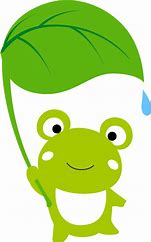 月火水木金土日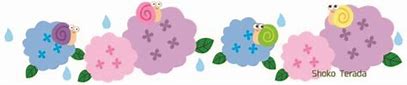 1野菜販売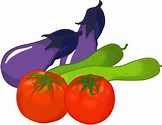 2午前中休館3午前中休館着付け教室（９時半～11時半）456午前中休館レクリエーション　吹き矢教室　（１０時～１２時）子ども和太鼓教室（１９時～２０時）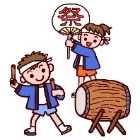 7ゆったり気功教室（10時～11時半）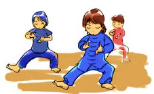 8野菜販売9午前中休館ボッチャ教室（１３時半～３時半）つながりカフェ（１3時半～１5時半）10健康体操（１０時半～１１時半）11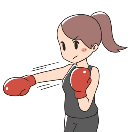 ボクササイズ※（10時半～11時半）1213午前中休館しの笛教室（１8時～19時）14午前中休館ゆったり気功教室（10時～11時半）パソコン教室　(１０時から１１時半)15野菜販売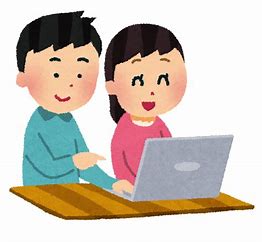 16午前中休館つながりカフェ（１４時～１６時）171819午前中休館20午前中休館レクリエーション　吹き矢教室　（１０時～１２時）子ども和太鼓教室（１９時～２０時）21午前中休館ゆったり気功教室（10時～11時半）22野菜販売23午前中休館お蕎麦屋さん※（１２時オープン）24午前中休館25ボクササイズ※（10時半～11時半）2627午前中休館しの笛教室（１8時～19時）28ゆったり気功教室（10時～11時半）29野菜販売30午前中休館